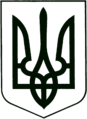 УКРАЇНА
        МОГИЛІВ-ПОДІЛЬСЬКА МІСЬКА РАДА
   ВІННИЦЬКОЇ ОБЛАСТІВИКОНАВЧИЙ КОМІТЕТРІШЕННЯ №435    Від 29.12.2016р.                                                     м. Могилів – ПодільськийПро надання дозволу на оренду будівель, споруд, обладнання, не пов’язаних з навчально-виробничою діяльністю	Керуючись ст.ст. 29, 32 Закону України «Про місцеве самоврядування в Україні», згідно постанови Кабінету Міністрів України від 20 січня 1997 року № 338, відповідно до спільного наказу Міністерства освіти і науки України, Міністрів фінансів України, Міністерства економіки України від 23.07.2010р.  № 736/902/758 «Про затвердження порядків надання платних послуг       державними та комунальними навчальними закладами», рішення 31сесії Могилів-Подільської міської ради 6 скликання від 30.04.2013 року №740, заяви ПП Кожаєвої І.Р. та клопотанням начальника управління освіти міської ради Коновалова В.Ф.,-   виконком міської ради ВИРІШИВ:Надати дозвіл управлінню освіти міської ради (Коновалов В.Ф) на подовження договору оренди нежитлового приміщення комунальної власності територіальної громади міста, яке знаходиться на балансі управління освіти Могилів-Подільської міської ради (НВК №5) та розміщене за адресою: м. Могилів-Подільський, вул. Полтавська, 25, загальною площею 185,7м2, для розміщення виробництва хлібобулочних виробів та продукції «Домашня кухня» з ПП Кожаєвою І.Р. строком на десять років.Контроль за виконанням даного рішення покласти на заступника міського голови з питань діяльності виконавчих органів Кригана В.І..          Міський голова                                                    П. Бровко